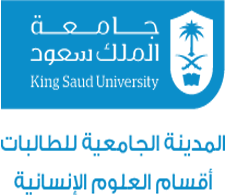 التقييم النهائي لطالبة التدريب الميداني (1) من قبل ( أخصائية الجامعة ) اسم أخصائية الجامعة :التوقيع : توقيع الطالبة أدناه أنها قامت بالاطلاع على التقييم وترغب بالوفاء بإجراءات التحسين.اسم الطالبة : رقمها الجامعي : مؤسسة التدريب : توقيع الطالبة : التاريخ : المعيار مستوى التحقق مستوى التحقق مستوى التحقق المعيار 00.511تمتلك القدرة على نقد الذات بموضوعية2تبادر باقتراح الأفكار الجديدة3تلتزم بتوجيهات مشرفة التدريب4تجيد المناقشة وإبداء الرأي5تملك الدافعية للعمل